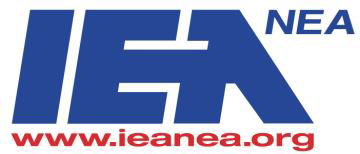 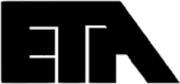 ETA Representative AssemblyMarch 15, 2017Welcome and Call to Order at 4:30pmApproval of AgendaApproval of MinutesCommittee ReportsSpecial Education CommitteeInstructional CouncilOtherLeadership Reports/UpdatesRegion 24ETA ElectionsGrassroots Political ActionOfficersThose Who Excel2nd Vice President VacancyTransfer/ReassignmentWorkgroups implementationSchool Board candidates visitBAM/Adjournment 6:30pm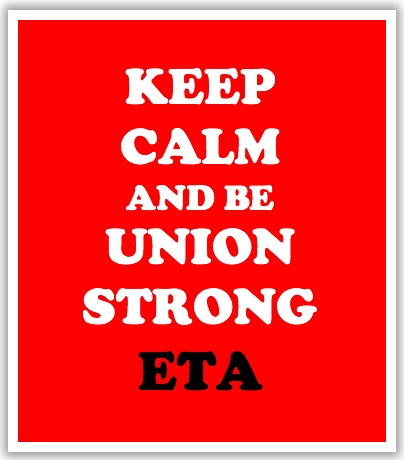 